Tête Parlante CodeuseDéveloppement d'un démonstrateur fonctionnel.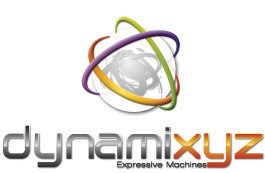 Développement d'un démonstrateur fonctionnel de la tête Parlante CodeuseLa langue française accessible : accès à l’information et aide à l’acquisition de la langue françaiseL'automate parle et code d’après une source texte ou audio et permet l’accessibilité de la langue française sous ses trois formes :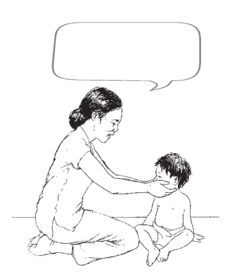 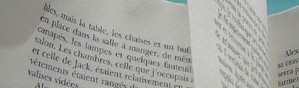 l'accessibilité rendue par l’automate sert à :L'accès à l’information▫	Pour personnes sourdes, enfants et adultes▫	Pour personnes illettrées, enfants et adultesL'apprentissage de la langue française orale▫	Pour les enfants sourds▫	Pour les adultes sourds éduqués en Langue des SignesL'adaptation des supports écrits, audio ou visuels▫	Par les structures spécialisées en surdité ou autre handicap▫	Par les administrations, les grandes entreprises, les organismes de santé,…L'entraînement à la lecture de l’écrit▫	Pour les enfants sourds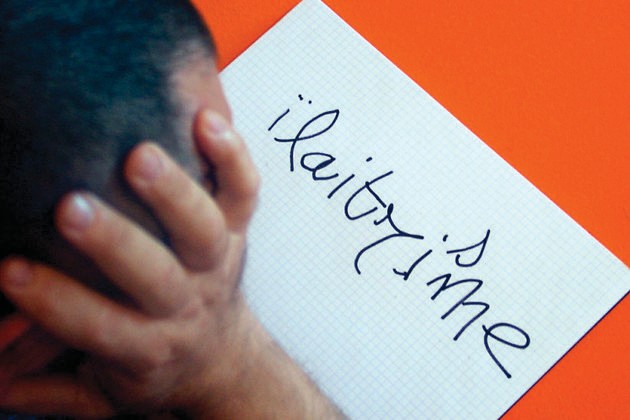 ▫	Pour les enfants avec une autre difficulté (dyslexie, autisme, langue maternelle étrangère)▫	Pour les adultes illettrésL'entraînement à la lecture labiale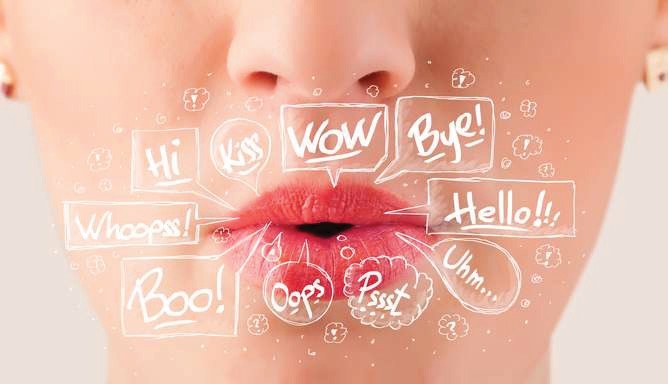 ▫	Pour les personnes devenues sourdes▫	Pour les enfants sourdsL'entraînement au codage et décodage LPC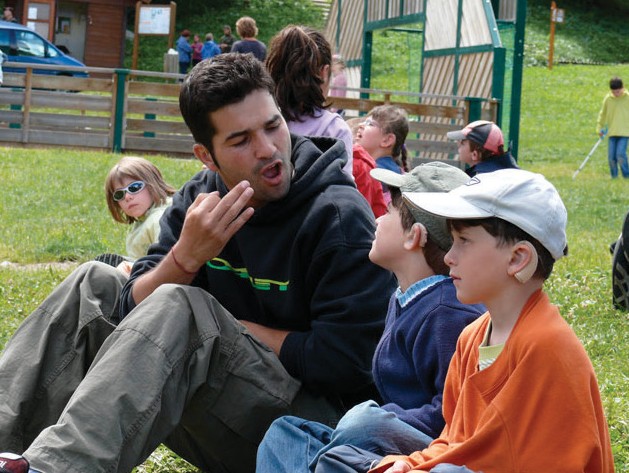 ▫	Pour les familles et proches des personnes sourdes, adultes et enfants▫	Pour les personnes sourdes, adultes et enfantsDéveloppement d'un démonstrateur fonctionnel de la tête Parlante CodeusePrincipe de la TC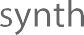 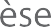 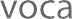 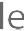 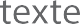 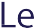 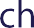 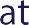 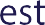 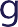 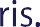 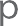 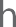 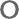 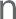 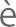 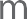 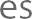 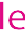 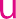 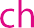 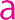 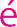 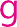 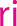 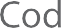 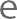 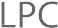 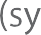 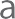 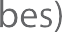 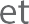 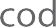 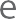 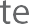 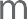 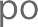 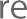 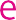 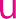 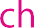 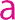 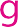 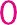 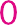 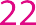 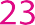 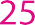 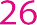 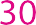 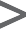 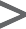 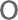 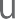 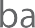 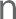 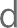 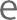 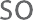 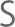 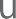 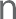 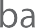 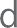 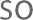 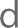 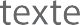 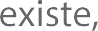 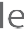 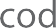 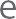 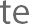 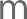 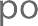 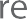 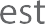 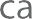 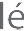 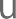 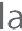 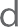 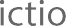 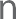 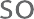 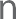 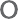 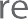 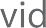 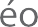 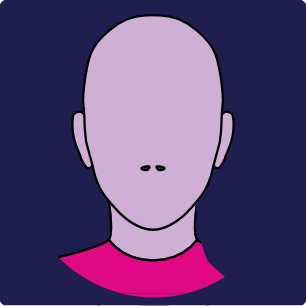 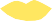 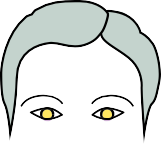 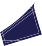 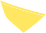 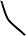 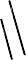 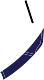 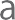 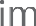 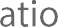 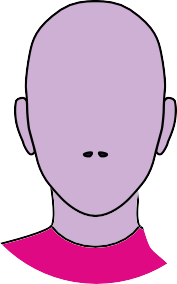 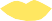 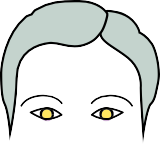 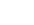 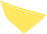 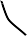 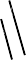 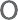 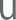 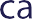 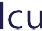 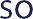 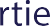 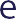 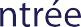 Développement d'un démonstrateur fonctionnel de la tête Parlante CodeuseSpécifications de la TC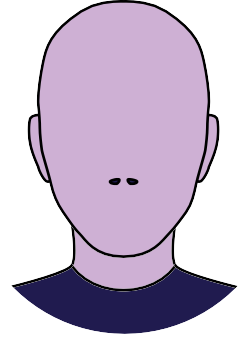 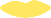 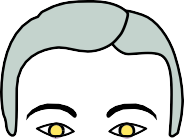 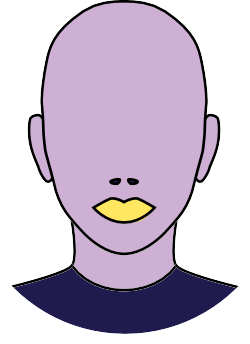 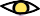 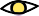 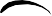 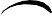 Spécifications physiques 3DTête masculine et féminine.Coarticulation réaliste (évaluation par des personnes sourdes expertes en lecture labiale).Eclairage et ombrage permettant une bonne compréhension des volumes (protrusion par exemple).Main réaliste.Spécifications comportementalesProsodie adaptée à la réception du code LPC par les personnes sourdes et malentendantes (débit, marquage de la ponctuation...).Accentuation articulatoire en option.Synthèse vocale réaliste.Main à droite ou à gauche du visage.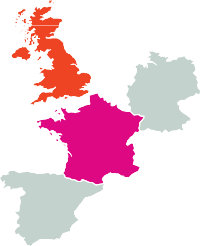 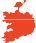 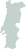 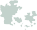 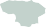 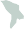 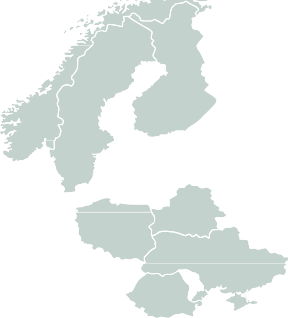 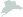 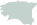 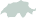 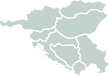 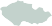 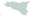 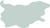 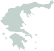 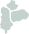 Rotation et inclinaison.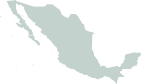 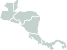 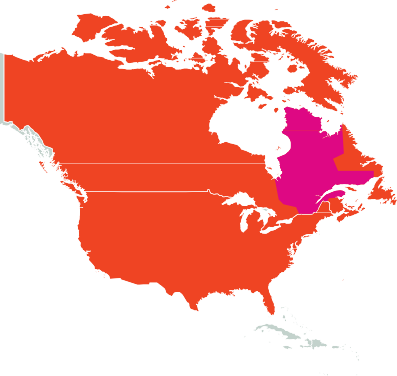 Zoom sur les lèvres.	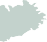 Spécifications logiciellesProduction de vidéos (avec choix de la couleur de fond si incrustion souhaitée).Langue française et anglaise supportées.Code LPC et CuedSpeech.API et SDK.Développement d'un démonstrateur fonctionnel de la tête Parlante CodeuseApplication : accès à l'information écrite.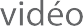 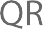 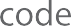 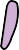 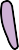 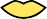 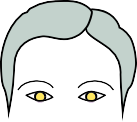 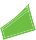 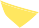 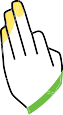 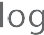 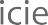 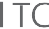 Ouvrages destinés aux enfants sourds.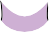 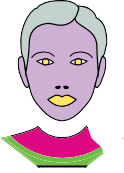 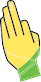 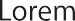 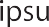 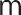 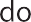 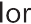 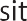 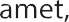 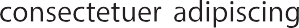 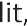 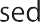 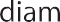 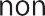 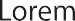 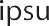 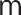 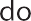 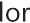 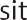 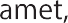 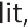 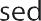 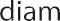 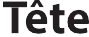 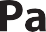 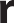 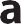 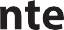 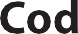 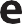 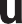 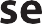 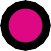 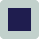 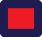 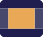 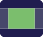 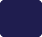 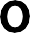 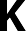 DémonstrateurDéveloppement d'un logiciel pour la production de vidéos de la TC.▫	Production de vidéos et de QR code.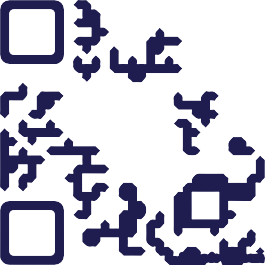 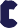 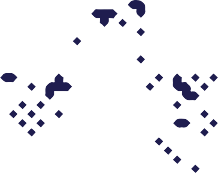 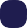 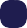 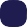 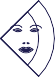 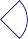 ▫	Accès aux vidéos directement dans les documents (pages web, e-book, incrustation vidéo...).▫	Accès aux vidéos par le flashage d'un QR code (https:// fr.wikipedia.org/wiki/Code_QR).Livre existant + marque page ou rabat adhésif avec le QR code du livre.En flashant le QR code sur son smartphone on accède à une page web avec la vidéo de la tête parlante codeuse.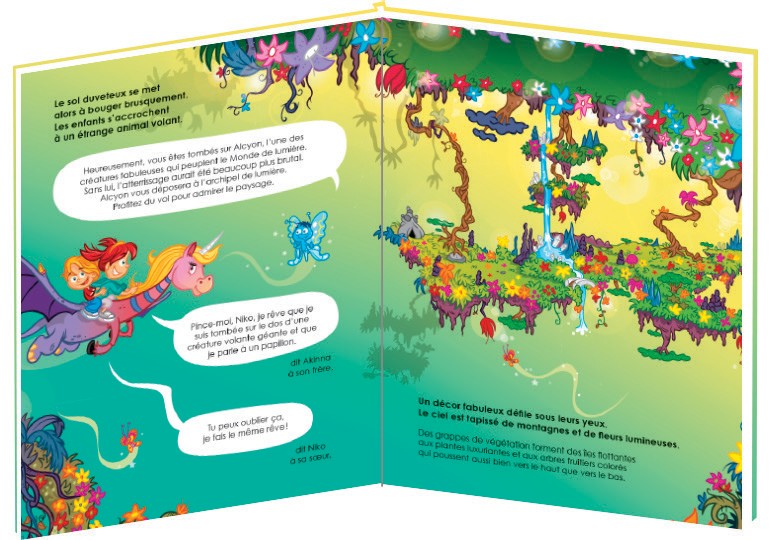 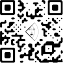 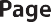 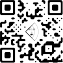 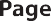 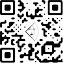 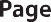 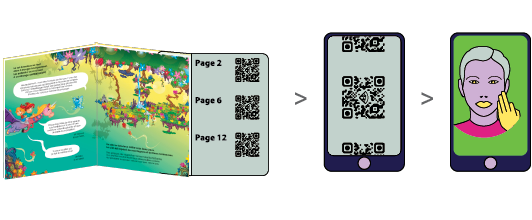 Développement d'un démonstrateur fonctionnel de la tête Parlante CodeuseApplication : accès à l'information écrite.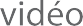 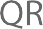 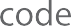 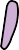 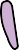 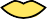 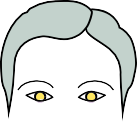 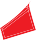 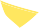 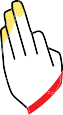 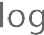 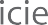 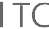 Notices médicales pour les personnes illettrées.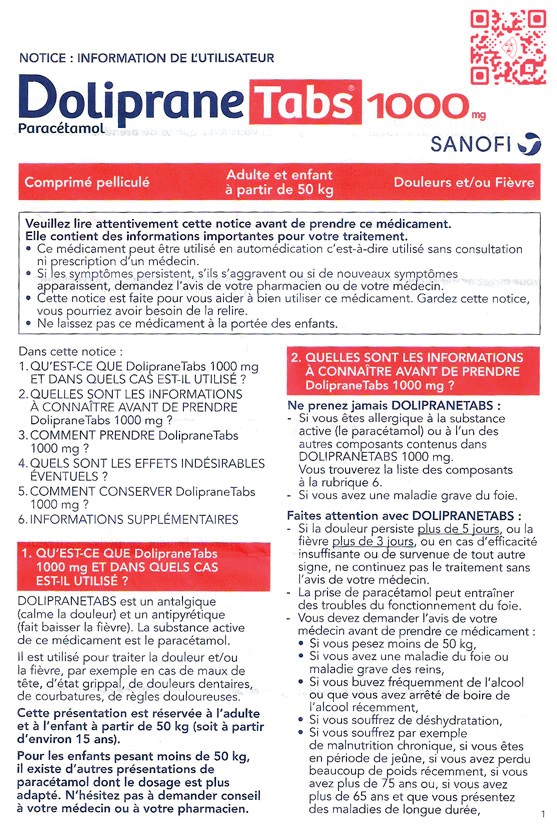 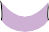 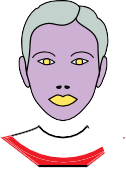 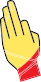 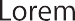 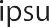 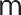 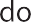 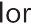 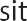 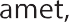 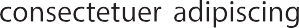 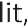 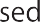 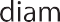 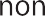 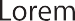 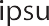 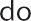 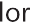 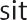 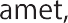 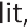 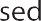 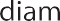 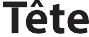 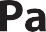 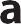 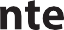 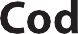 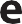 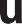 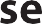 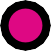 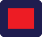 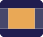 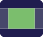 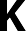 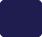 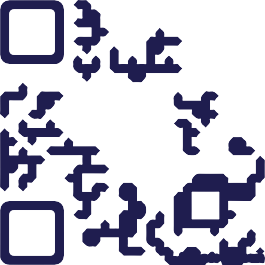 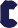 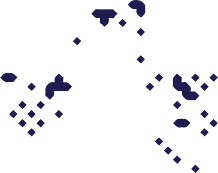 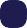 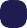 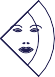 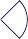 En flashant le QR code sur son smartphone on accède à une page web avec la vidéo de la notice ou des informations primordiales.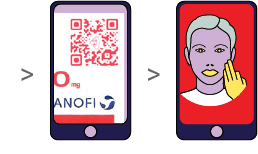 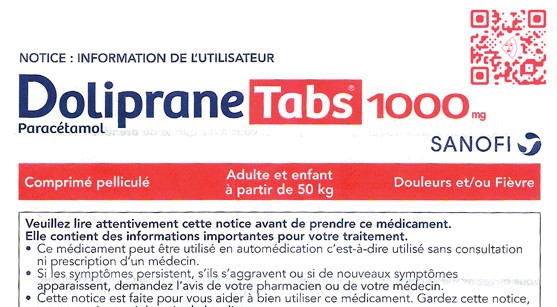 Développement d'un démonstrateur fonctionnel de la tête Parlante CodeuseApplication : aide à l'acquisition à la langue française.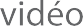 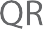 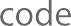 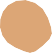 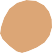 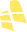 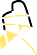 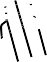 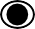 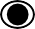 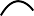 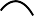 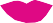 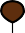 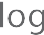 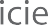 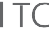 Supports ludiques pour les jeunes enfants sourds.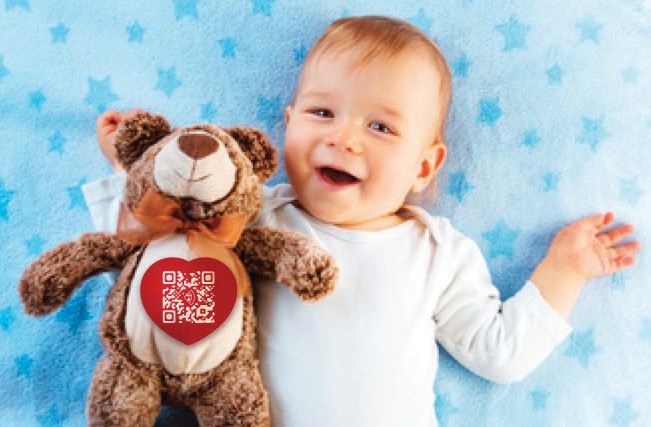 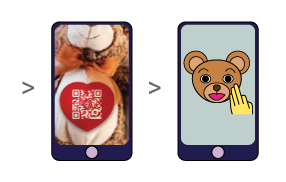 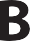 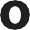 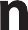 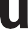 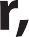 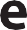 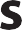 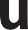 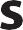 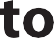 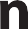 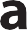 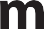 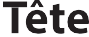 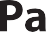 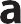 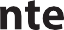 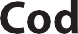 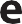 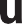 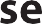 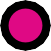 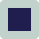 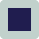 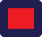 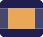 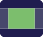 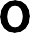 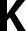 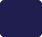 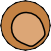 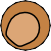 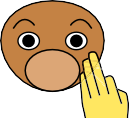 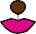 Utilisation de QR Code sur des peluches et des jouets ou même des objets de la maison...Les QR codes pourraient être apposés par les fabriquants de jouets mais aussi achetés par les parents via un service automatique sur Internet (voir page suivante).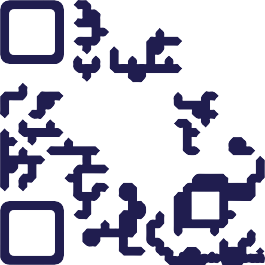 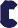 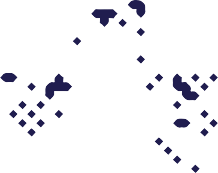 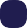 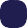 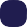 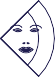 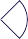 En flashant le QR code sur son smartphone on accède à une page web avec la vidéo de la peluche qui code.	Le message peut-être aléatoire et/ou fonction de l'heure de la journée et de l'époque de l'année...	Développement d'un démonstrateur fonctionnel de la tête Parlante CodeuseApplication : entraînement à la lecture labiale et au LPC.Plateforme web interactive.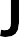 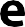 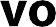 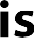 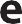 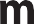 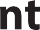 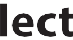 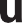 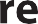 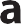 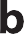 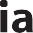 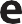 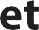 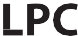 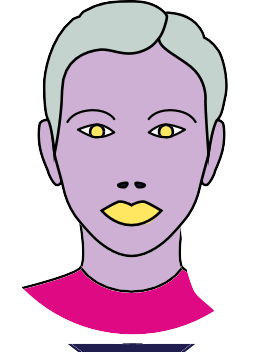 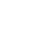 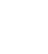 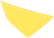 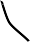 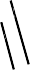 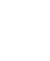 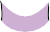 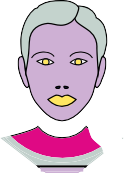 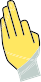 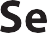 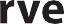 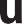 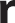 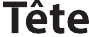 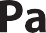 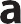 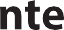 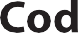 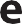 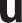 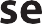 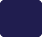 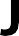 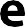 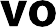 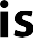 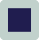 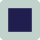 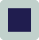 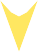 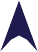 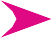 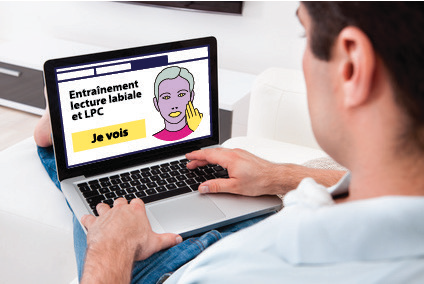 ▫	Texte saisi sur le site et envoyé au serveur de la TC qui retourne l'animation au navigateur.▫	Apprentissage jalonné par des exercices avec la Tête Parlante et Codeuse.Serveur TCDéveloppement d'un démonstrateur fonctionnel de la tête Parlante CodeuseApplication : accessibilité des supports écrits, audio ou visuels.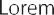 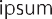 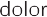 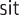 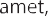 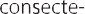 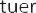 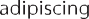 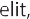 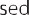 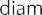 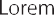 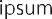 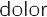 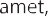 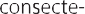 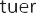 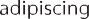 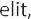 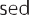 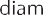 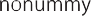 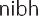 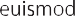 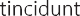 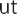 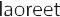 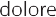 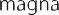 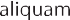 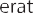 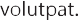 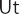 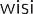 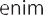 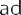 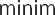 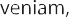 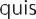 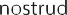 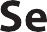 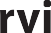 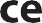 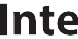 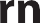 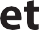 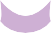 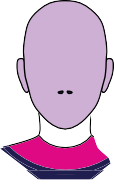 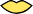 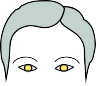 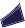 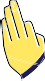 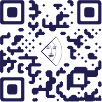 Site Internet avec génération de vidéo et de QR code à partir d'un texte.Autres applications envisageablesLecteur d'e-book (epub, doc, docx, pdf, html...) avec intégration de la TC (on peut utiliser Chromium, https://www.chromium.org/Home)Add-on pour navigateur donnant la possibilité de coder les textes de la page affichée.Logiciels de suivi prothétique pour les audioprothésistes.Solutions pour l'apprentissage de la lecture labiale pour les orthophonistesDéveloppement d'une API et d'un SDK pour développeur.API et SDK	Add-on de navigateurs Internet	Lecteur e-book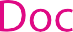 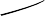 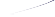 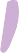 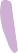 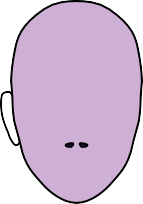 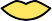 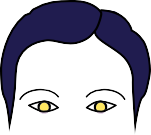 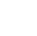 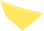 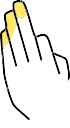 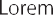 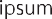 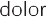 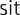 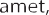 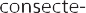 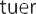 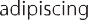 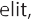 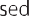 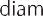 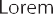 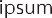 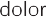 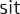 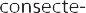 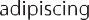 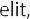 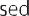 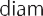 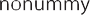 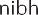 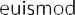 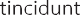 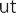 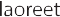 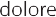 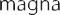 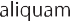 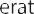 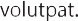 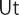 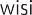 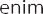 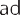 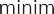 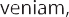 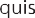 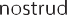 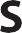 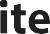 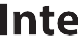 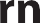 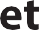 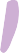 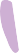 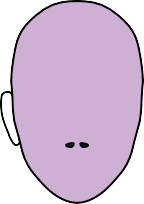 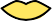 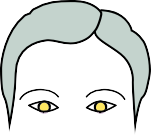 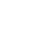 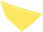 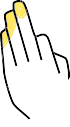 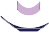 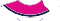 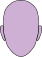 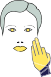 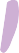 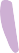 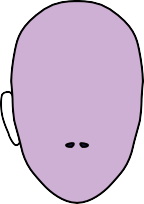 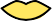 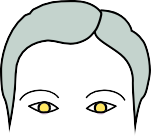 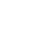 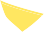 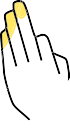 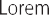 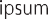 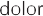 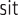 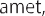 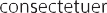 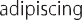 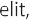 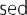 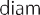 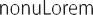 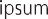 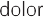 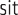 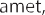 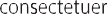 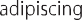 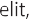 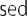 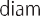 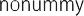 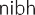 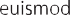 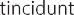 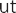 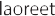 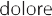 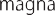 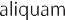 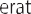 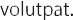 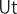 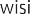 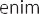 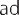 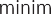 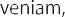 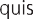 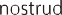 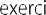 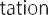 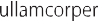 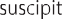 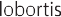 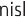 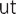 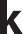 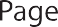 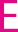 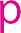 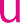 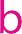 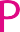 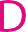 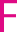 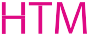 Développement d'un démonstrateur fonctionnel de la tête Parlante CodeuseQuelques chiffres en France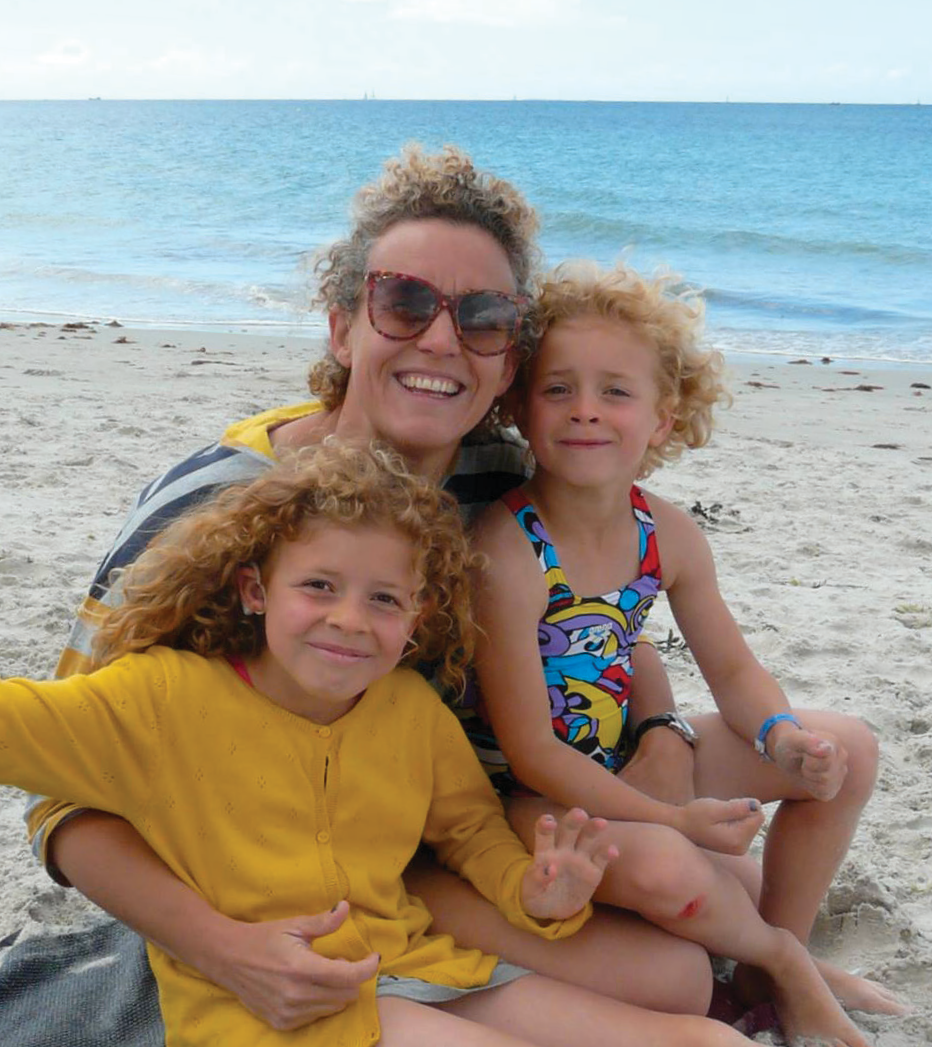 Les personnes directement concernées par la Tête Parlante et CodeuseLes LPCistes▫	400 familles adhérentes à l'ALPC.▫	50 établissements adhérents à l'ALPC.▫	2550 familles dans la base de données de l'ALPC.Les enfants sourds▫	1 000 nouveau-nés au sont atteints de surdité chaque année en France (90% ont des parents entendants) 1.▫	Certaines évaluations américaines sont plus élevées (entre 1.65 et 4.15 pour 1 000 naissances) 2.▫	216 000 personnes de 6 à 25 ans scolarisées présentent des limitations fonctionnelles auditives moyennes à totales 3.Les devenus sourds10 000 enfantsde 1 à 10 ans en France.▫	6 millions de malentendants en France sont pour la plupart des devenus sourds.6 millionsEt autant de familles...Les personnes illettrées▫	2,5 millions.2,5 millions1 http://www.acfos.org/livreblanc_acfos2006.pdf2 WHITE KL. Newborn Hearing Screening : Issues and Evidences. 1997 ; 22.3  http://www.surdi.info/index.php/site_content/156-information-a-la-une/239-des-chiffres-autour-de-la-surditeDéveloppement d'un démonstrateur fonctionnel de la tête Parlante Codeuse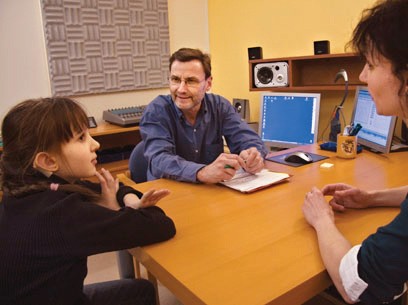 Quelques chiffres en FranceLes personnes ou les structures ayant un besoin potentiel de la Tête Parlante et CodeuseOrthophonistes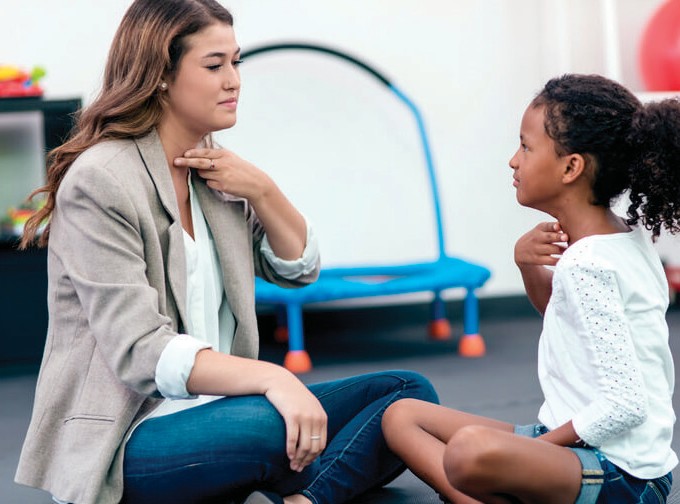 ▫	25 000 praticiens▫	Environ 330 000 personnes ont à la fois des troubles de langage et des problèmes auditifs 4 .▫	Réadaptation à la communication dans les surdités acquises appareillées et/ ou éducation à la pratique de la lecture labiale 5.124 344 actes / an▫	Rééducation ou conservation du langage oral et de la parole dans les surdités appareillées ou non, y compris en cas d’implantation cochléaire 5155 301 actes / an▫	Démutisation dans les surdités du premier âge, appareillées ou non, y compris en cas d’implantation cochléaire 51 295 patients distincts10 ans, âge moyen des patients47 576 actesAudioprothésistes▫	5020 centres d’audioprothèse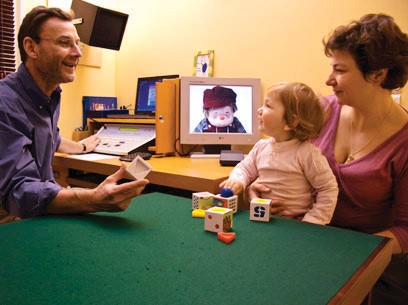 Médecins ORL & Médecins Phoniatres▫	3 700 praticiensLes structures spécialisées▫	280 établissements.Les devenus sourds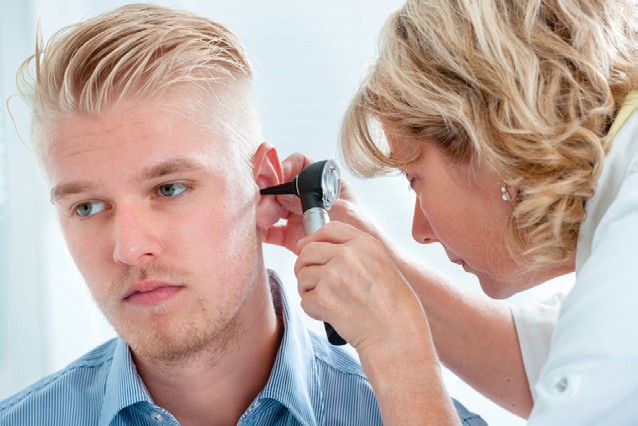 ▫	6 millions de malentendants en France, dont la plupart devenus sourdsL'entourage proche des personnes sourdes (enfants et adultes)▫	Familles et proches. On peut raisonnablement penser que plusieurs personnes autour d'une personne sourde soient intéressées.L'entourage proche des personnes illettrées4 http://surdifrance.org/images/PDF/dt131-etudes_et_recherches.pdf5 source CNAMTS, 2010 | http://social-sante.gouv.fr/IMG/pdf/Etude_sur_le_metier_d_orthophoniste.pdfDéveloppement d'un démonstrateur fonctionnel de la tête Parlante CodeuseQuelques chiffres en FranceLes entreprises ou organismes pouvant utiliser la Tête Parlante et Codeuse pour l’accessibilitéL'Éducation Nationale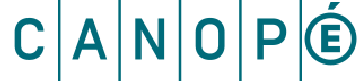 ▫	Par exemple le Réseau-Canopé.Les éditeurs de livres jeunesse et généralistes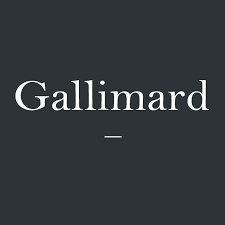 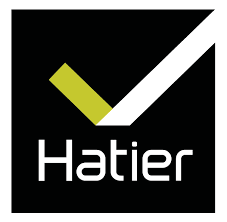 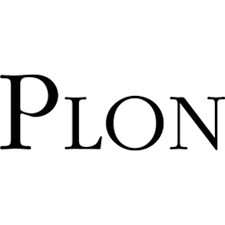 ▫	Hachette, Nathan, Bordas...	                                                               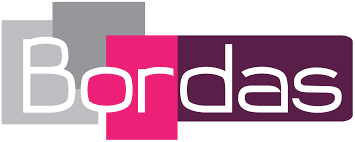 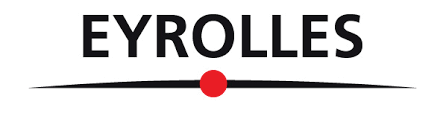 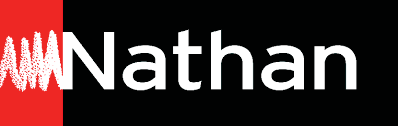 ▫	Eyrolles...Les producteurs et diffuseurs audiovisuels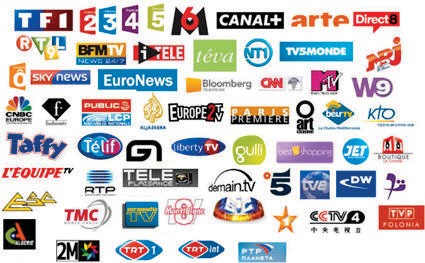 ▫	Les chaînes de télévision.▫	Les producteurs d'émissions.Les organismes de santéLes administrationsCycle de vie du produit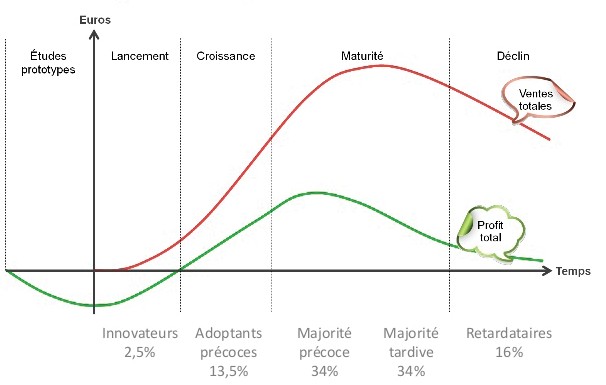 Développement, lancement, croissance, maturité, déclinFréquence et nature des mises à jour...Projet, les moyensNous nous proposons de répondre à un appel à projet concernant l'accessibilité numérique.Pour cela nous devons rassembler dans un consortium, fédéré par des objectifs communs et régi autour de contrats détaillés, des acteurs susceptibles de concourir à la réussite du projet.Organisation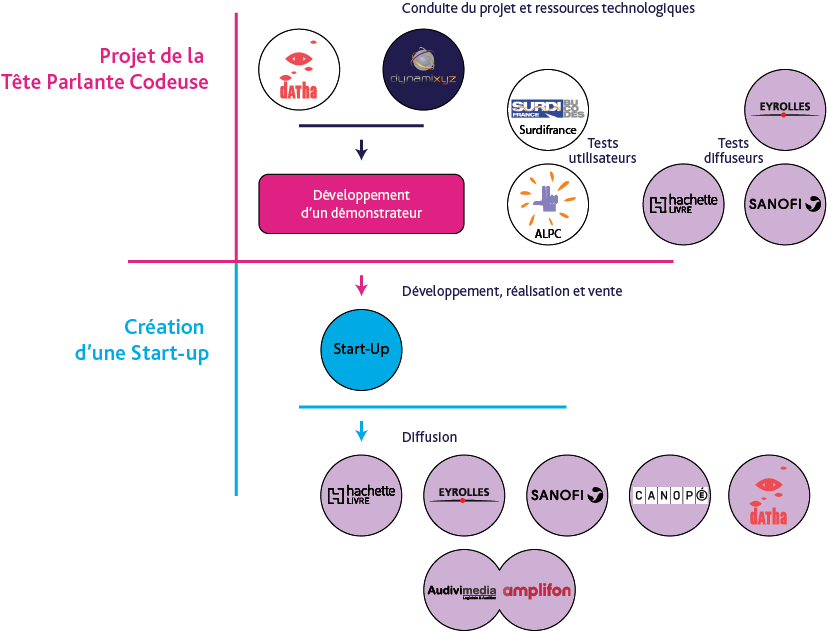 Conduite du projetAssociation DATHA et Renaud SéguierDéveloppement d'un démonstrateurLogiciel pour production de vidéos de la TC avec QR codeRessourcesRenaud Séguier, enseignant-chercheur à Supélec et co-fondateur de la société DynamixyzLa société Dynamixyz qui développe des solutions innovantes dans le domaine de la capture de mouvements faciaux pour le cinéma et l’animation et proposera la technologie de départ pour le développement de la TêteL’association ALPC (l’Association nationale pour la promotion et le développement de la Langue française Parlée Complétée) pourra proposer son aide dans les tests utilisateursL'associations SurdiFrance pour les tests utilisateursMaryvonne Zimmermann, experte en LPC, auteure de logiciels en lien avec la surditéSylvain Beaujouan, Designer graphique, développeur d'applicationsÉditions Hachette, Bordas, Retz, etc. pour les tests diffuseursD'autres acteurs comme des ministères sont possibles (Canopé)Des laboratoires pharmaceutiques (Sanofi par exemple)Maryvonne Zimmermann, Sylvain Beaujouan, Renaud SéguierOrale>l’automate restitue la parole et les mouvements labiaux en y ajoutant le code LPC.Écrite>l’automate restitue le texte sous forme orale (avec ou sans LPC).Visuelle>l’automate restitue le texte ou l’oral, avec des mouvements labiaux réalistes.